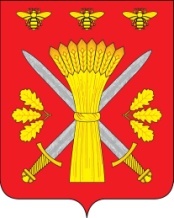 РОССИЙСКАЯ ФЕДЕРАЦИЯОРЛОВСКАЯ ОБЛАСТЬТРОСНЯНСКИЙ РАЙОННЫЙ СОВЕТ НАРОДНЫХ ДЕПУТАТОВРЕШЕНИЕот 20 октября  2020 года                                                                                          №267              с. ТроснаПринято на тридцать восьмом   заседании районного Совета пятого созыва О внесении изменений в Генеральный план Троснянского сельского поселенияТроснянского района Орловской областиРассмотрев представленный проект изменений в Генеральный план Троснянского сельского поселения Троснянского района Орловской области, разработанный на основании Приказа Управления градостроительства, архитектуры и землеустройства Орловской области от 09 декабря 2019 года 01-22/72, протокол заседания Согласительной комиссии по урегулированию разногласий, заключение о согласии с проектом внесения изменений в Генеральные планы муниципальных образований, в соответствии со статьей 24 Градостроительного кодекса Российской Федерации, руководствуясь Федеральным законом от 6 октября 2003 года № 131-ФЗ «Об общих принципах организации местного самоуправления в Российской Федерации», Уставом Троснянского района, Троснянский районный Совет народных депутатов РЕШИЛ:1. Отменить решение Троснянского районного Совета народных депутатов от 16.07.2020 № 254 «О внесении изменений в Генеральный план Троснянского сельского поселения Троснянского района Орловской области».2. Утвердить изменения в Генеральный план Троснянского сельского поселения Троснянского района Орловской области, утвержденный решением от 09.11.2012 № 61, в части:- приведение в соответствие с требованиями действующего законодательства состава и содержания документов;- приведения границ населенных пунктов, а также функционального зонирования (с учетом унификации их состава) в соответствие со сложившейся градостроительной ситуацией с учетом данных государственного кадастра недвижимости;- описания местоположения границ населенных пунктов, в том числе в целях в целях размещения в границах земельного участка с кадастровым номером 57:08:0010301:317, местоположением: Орловская область, Троснянский район, Троснянское сельское поселение, КСП «Суворовское» объект капитального строительства «Комплекс зданий и сооружений по откорму свиней, свиноводческого комплекса № 1, площадка № 6 близ н. п. Покровское Троснянского района Орловской области».3. Направить принятое решение Главе Троснянского района для подписания и обнародования на официальном сайте администрации Троснянского района.Председатель районного Совета                Глава районанародных депутатов                                       В. И. Миронов                                              А. И. Насонов 